Grade 8 Benchmark Sample QuestionsN1Which of the following numbers is a perfect square?  A)  11		B)  24 			C)  121 		  D)  150N1Which of the following numbers is a perfect square? A)   24		 B)   99 	           C)  141 		  D)  169N1Which of the following numbers is a perfect square?  A)  40		 B)  44 		 C)  60  		  D)  64N1 A square field has an area of 400m2.  What is the perimeter of the field?       A)  100m 	 B)  80m		 C)  20m                    D)  4m N1 Which of the following numbers is not a perfect square?1		  B)  2		          	  C)  4			  D)  9N1What is the area of a square whose perimeter is 16cm?      A) 16cm2		  B)  32cm2	 	  C)  64cm2		  D)  256cm2N1 Evaluate +. 6		  B)  8			 C)  10		  D)  14N1 A square field has an area of 400m2.  What is the length of one side of the field?      A)  20m 		B)  80m		C) 100m		  D)  200m N2What is the best estimate of ?10		B) 11			C) 12			D) 13N2 Which whole number would have a square root of approximately 7.5? 15  		B) 49 			C) 56 			D) 64 N2Between which two consecutive whole numbers is ?  3 and 4 	B) 4 and 5		C) 9 and 10		D) 19 and 21N2Which of the following square roots is closest to 6?		B) 		C) 		D) 	N2The prime factorization for a number is 2 x 2 x 7 x 7.   What is the square root for this number? 4		B)  14		           C)  49		           D) 196	N2Which whole number would have a square root of approximately 4.5? 2	           B)  9			C)  18			D)  20N6Which of the following has the greatest quotient? A) 		B) 		C) 	             D) N6Estimate.  Which of the following has the smallest product?     A) 		B) 		C) 		   D)   x N6Calculate   .     1    		    B)  1 		    C)	          	      D)  1N6Eric takes 4minutes to walk around the track.  If he continues to walk at the same speed, how many times can Eric walk around the track in 36 minutes?  6		     B)  7		     C)  8		      D)  9N6 Which of the following expressions does the diagram represent?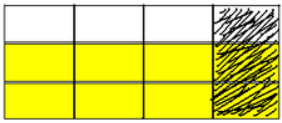   	  A)   of            B)    of             C)    of            D)   of N6Marie has m of string. She needsm of string to create one bracelet.  How manybracelets can Marie create?	  A)  2 bracelets           B)  3 bracelets           C)  4 bracelets	 D)  5 bracelets N6Choose the number that is the best estimate for         A)  3                           B)  6		           C)  16	                       D)  18N6Calculate: 3  x  A) 1 		          B)  3			 C)   4		  D)  6N6There are 3containers of milk in Ryan’s fridge.  How many glasses of milk can he pourif each glass holds  of a container?20		B)  3			 C)  18	            D)  3    N6What is the total area of a rectangle with    as its dimensions?			                      B)  	            C)                   D)  N6Find the missing value to make the following sentence true:     ____= 4                            B)                            C)  4                         D)  8N6Alisha needed  of gasoline to mow the lawn.  There was  of gasoline in the lawn mower.  How many times can she mow the lawn before refilling the mower? 4                     B)  6                            C)  8                        D)  10N6How many   are in?                        B)                            C)  4                       D)  N7Chris has to answer the following skill-testing question to win two tickets to a Sea Dogsgame.  What is the correct answer? -8			B)  -5			    C)   5		    D)   8N7Evaluate:            A)  9		           B)  8 		              C)  -8		    D)  -9   		         N7Evaluate: (-5) x (-15)-75	           B)  -105		   C)  105		    D)  75N73. Evaluate: -3 x 15            A)  -45	           B)  -12	              C)  12		    D)  45N7Which expression has a product between -12 and -20?      A)  - 3 x (-4)	           B)  - 4 x (- 5)		   C)  - 4 x (- 4)	     D)  3 x (- 5)N7Solve:      - 6 x (- 4) – (- 35) ÷ (- 7)     A)  - 1.6 		 B)   8.4		   C)   19		     D)  - 29	N7 Evaluate:   -14  	           B)  -12		   C)   12                        D)   14                                  N7Colin has to answer the following skill-testing question to win two tickets to a Rip Tidegame.  What is the correct answer?                                  -5 x (2 + 7) – 12 ÷ (-3)           A)  -49		B)  -41		 C)   41		     D)   49N7Which expression has a product between -18 and -25?      A)    3 x 7		B)  - 4 x (- 5)		 C)   4 x (- 4)	               D)   3 x (- 7)N7Solve:  -7 x (-3) – (-42) ÷ (-7)      A)  15	                      B)   3			C)   -3			    D)  	-15